Scenarios taken from The Special Administrator’s Consultation Report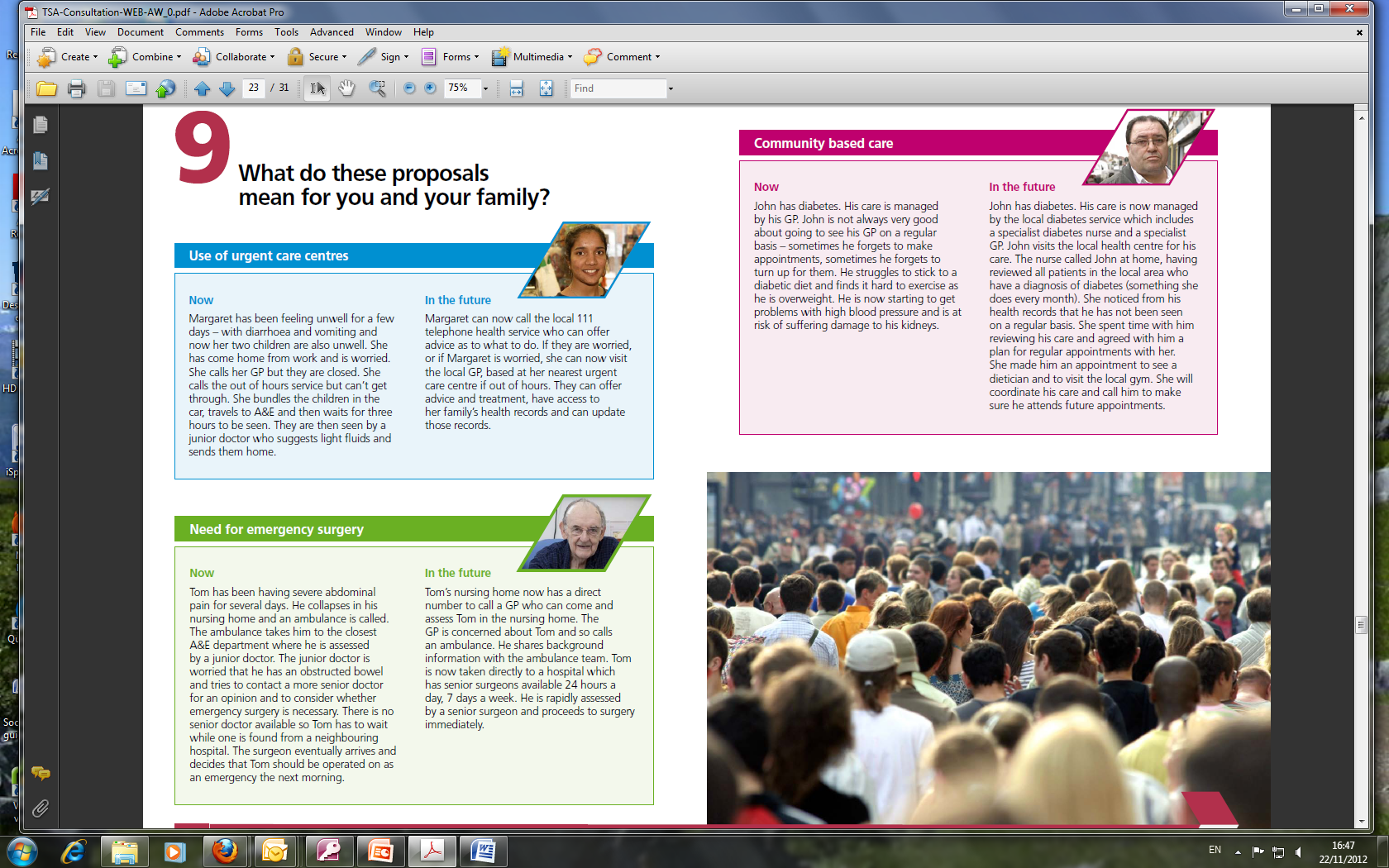 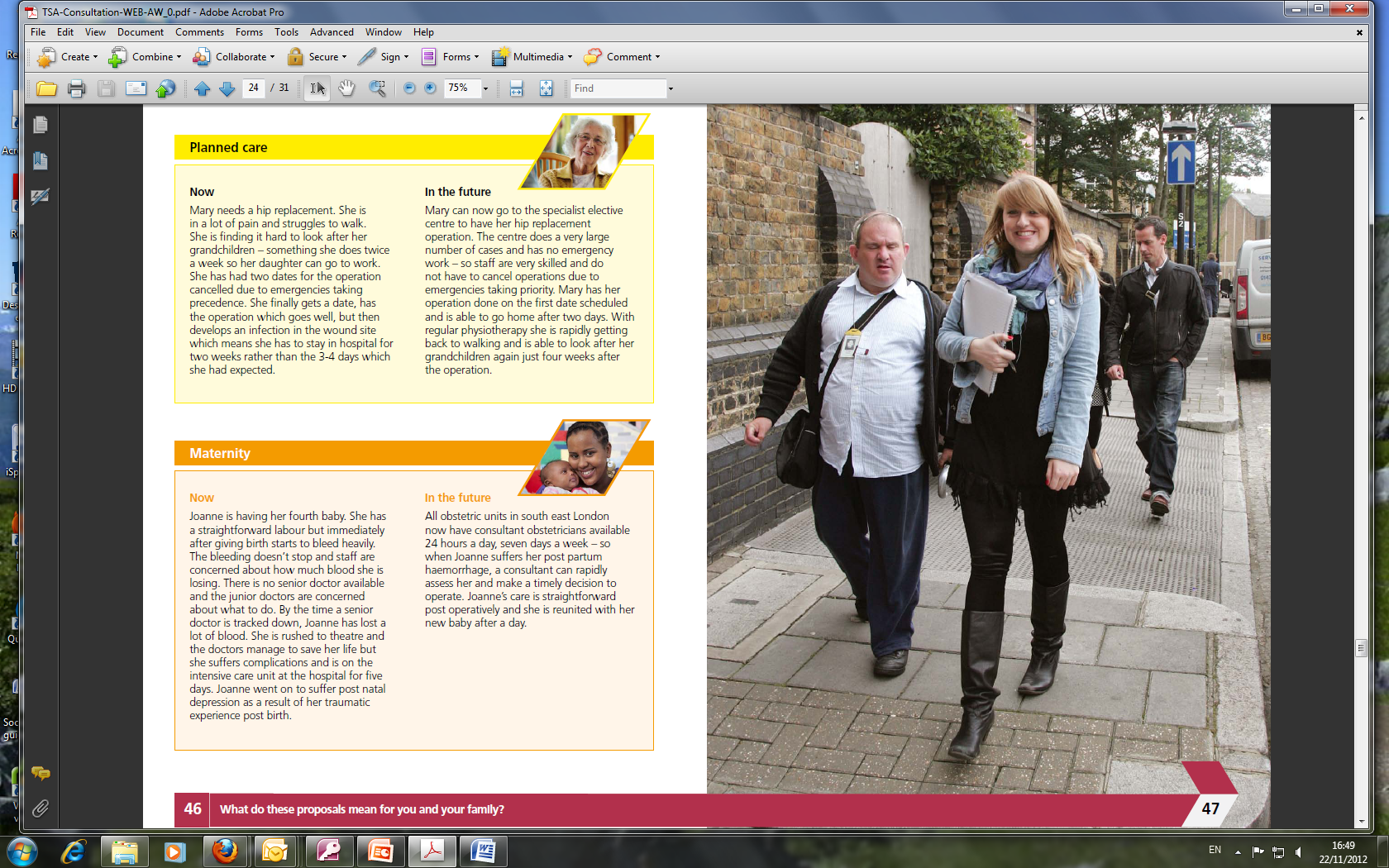 